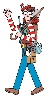 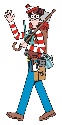 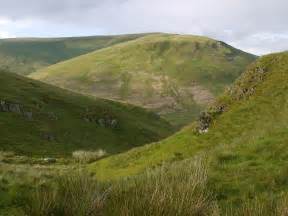 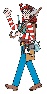 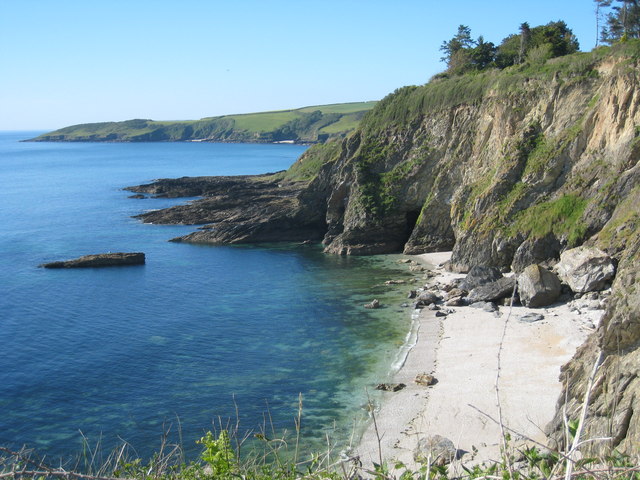 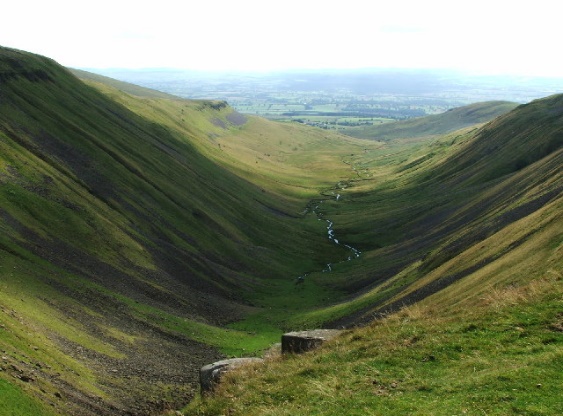 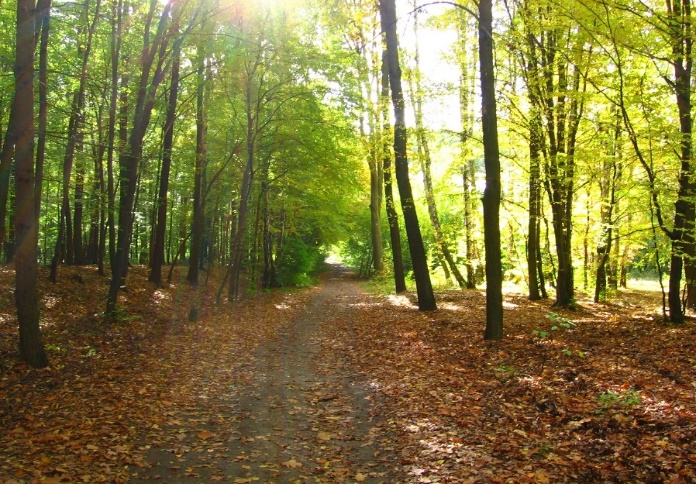 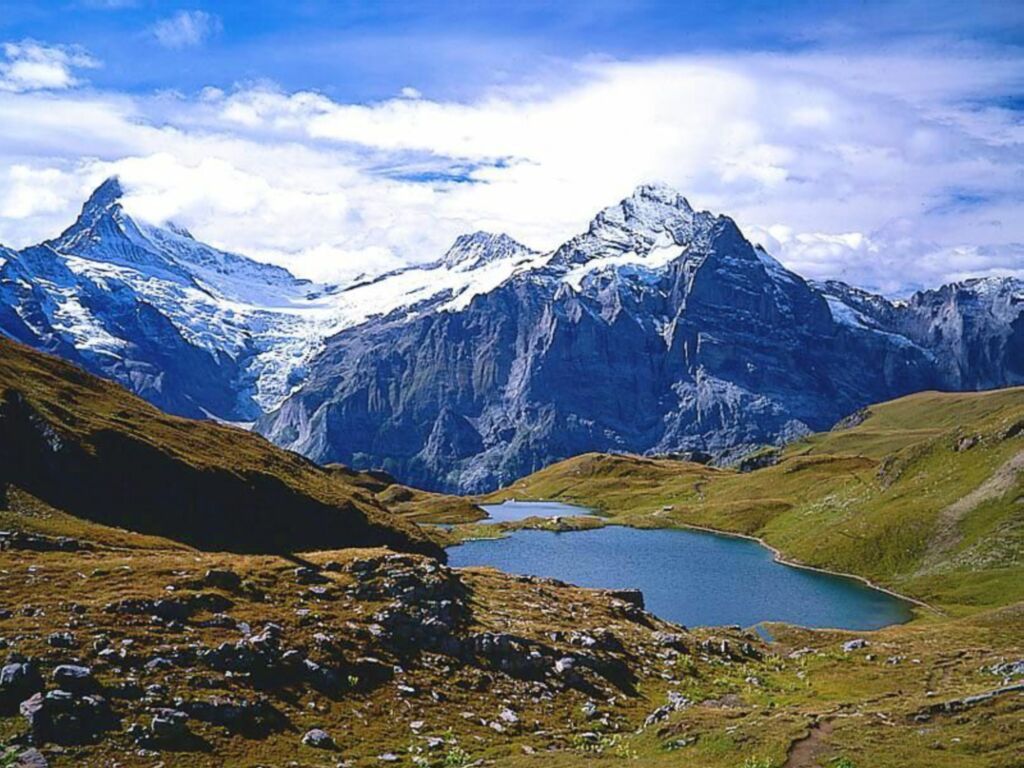 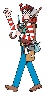 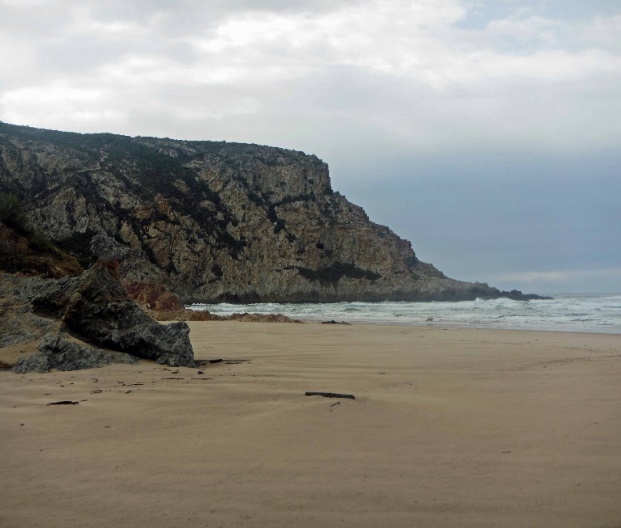 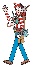 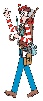 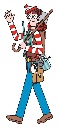 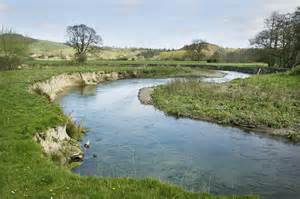 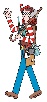 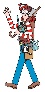 L.O Can I use geographical vocabulary?                                                         maL.O Can I use geographical vocabulary?                                                         maL.O Can I use geographical vocabulary?                                                         maI can use geographical vocabulary to name physical features.I can identify where physical features are found.I can use the correct preposition.Up a hillIn the riverOn top of the mountainOn a cliffOn the beachIn the valleyIn the forestIn the sea